School starts ... – La scuola comincia...Activity 1Listen to the sentences being read aloud about the school day and select the correct answer to complete the sentence from the options provided.The school day begins at
 8:15
 8:05
 8:10.The school day finishes at 4:15
 4:30
 5:30.The school day finishes at 1:00pm
 begins at 1:00pm.The school day finishes at 9:00am
 begins at 9:00am.The school day begins at 7:15
 7:30
 7:45.Activity 2Complete the texts with the missing word from the word bank:una, e, scuola, comincia, finisce, quarto, alle, la, dieciLa ______________ comincia alle otto e un ______________.______ scuola finisce ________ quattro e mezza.La scuola ______________ alle nove.La scuola finisce all’________.La scuola comincia alle nove e ______________.La scuola ______________ alle due _______ venti.Activity 3Write a sentence in Italian stating what time your school day starts and what time it finishes (on Mondays) using the structures you have learnt.For the teacherRemove this section before sharing this resource with students.Activity 1TranscriptLa scuola comincia alle otto e dieci.La scuola finisce alle quattro e mezza.La scuola finisce all’una.La scuola comincia alle nove.La scuola comincia alle sette e quarantacinque.Audio fileActivity 1 – la scuola comincia.mp3 (0:45)The school day begins at
 8:15
 8:05
 8:10.The school day finishes at 4:15
 4:30
 5:30.The school day finishes
 begins at 1:00pm.The school day finishes
 begins at 9:00am.The school day begins at 7:15
 7:30
 7:45.Activity 2La scuola comincia alle otto e un quarto.La scuola finisce alle quattro e mezza.La scuola comincia alle nove.La scuola finisce all’una.La scuola comincia alle nove e dieci.La scuola finisce alle due e venti.© State of New South Wales (Department of Education), 2024The copyright material published in this resource is subject to the Copyright Act 1968 (Cth) and is owned by the NSW Department of Education or, where indicated, by a party other than the NSW Department of Education (third-party material).Copyright material available in this resource and owned by the NSW Department of Education is licensed under a Creative Commons Attribution 4.0 International (CC BY 4.0) license.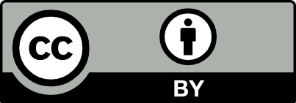 This license allows you to share and adapt the material for any purpose, even commercially.Attribution should be given to © State of New South Wales (Department of Education), 2024.Material in this resource not available under a Creative Commons license:the NSW Department of Education logo, other logos and trademark-protected materialmaterial owned by a third party that has been reproduced with permission. You will need to obtain permission from the third party to reuse its material.Links to third-party material and websitesPlease note that the provided (reading/viewing material/list/links/texts) are a suggestion only and implies no endorsement, by the New South Wales Department of Education, of any author, publisher, or book title. School principals and teachers are best placed to assess the suitability of resources that would complement the curriculum and reflect the needs and interests of their students.If you use the links provided in this document to access a third-party's website, you acknowledge that the terms of use, including licence terms set out on the third-party's website apply to the use which may be made of the materials on that third-party website or where permitted by the Copyright Act 1968 (Cth). The department accepts no responsibility for content on third-party websites.